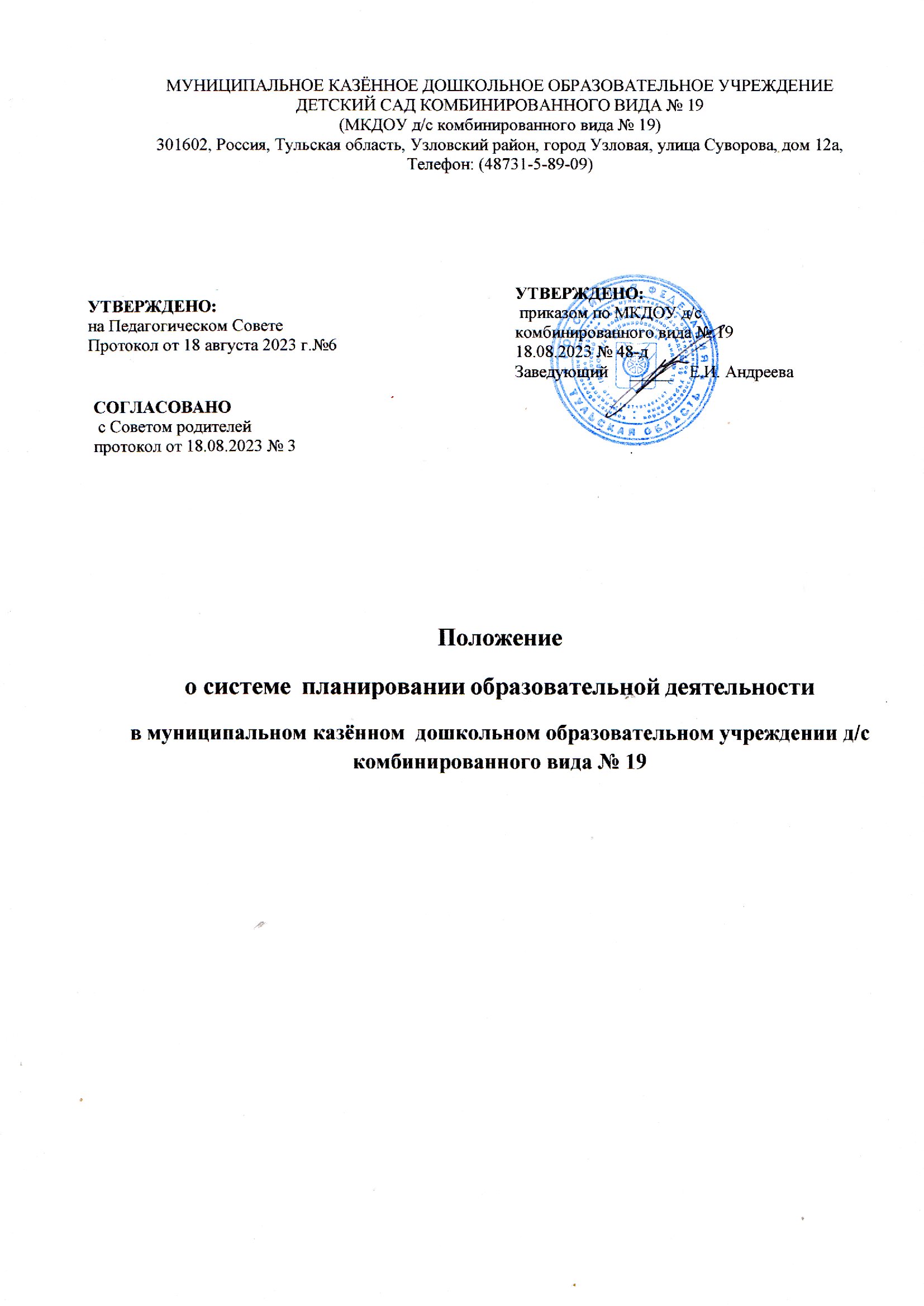 1.Общие положенияПоложение о системе  планировании образовательной деятельности (далее – Положение) представляет собой локальный акт, разработанный в соответствии с действующими правовыми и нормативными документами системы образования:Федеральным законом № 273-ФЗ от 29.12.2012 «Об образовании в Российской Федерации» с изменениями от 4 августа 2023 года,приказом Минобрнауки России от 17.10.2013 №1155 «Об утверждении ФГОС дошкольного образования» с изменениями от 8 ноября 2022 года,Приказом Минпросвещения России от 31 июля 2020 № 373 «Об утверждении Порядка организации и осуществления образовательной деятельности по основнымобщеобразовательным программам - образовательным программам дошкольного образования» с изменениями от 1 декабря 2022 года,Постановлением главного государственного санитарного врача РФ от 28.09.2020 года№28 «Об утверждении санитарных правил СП 2.4.3648- 20 «Санитарно-эпидемиологические требования к организациям воспитания и обучения, отдыха и оздоровления детей и молодежи», - в соответствии с  Уставом дошкольного образовательного учреждения; Федеральной образовательной программой дошкольного образования (утвержденной приказом Министерства Просвещения РФ от 25 ноября 2022 №1028) (далее ФОП ДО).Федеральной адаптированной образовательной программой дошкольного образования (утвержденной приказом Министерства Просвещения РФ от 24 ноября 2022 № 1022 (ФАОП дошкольного образования (далее - ФАОП ДО) для обучающихся раннего и дошкольного возраста с ограниченными возможностями здоровья).-Образовательной программой дошкольного образования МКДОУ д/с комбинированного вида № 19- Адаптированными образовательными программами дошкольного образования МКДОУ д/с комбинированного вида № 19Данное Положение устанавливает систему планирования образовательной деятельности в ДОО, единые требования к форме и содержанию планированияобразовательной деятельности в ДОО в соответствии с ФГОС ДО, с целью обеспечения полноты выполнения реализуемой образовательной программы ДОО.2.Цели и задачи2.1Обеспечение выполнения образовательной программы ДО  и АООП ДОО в каждой возрастной группе. 2.2 Осуществление воспитательного воздействия на детей систематически и последовательно.2.3 Организация целостного, непрерывного, содержательного педагогического процесса.2.4 Достижение положительных результатов в воспитании, образовании и развитии детей с учетом образовательных потребностей каждого обучающегося (воспитанника)3. Принципы планирования3.1Соответствовать принципу развивающего образования, целью которого является развитие ребенка.3.2 Соответствовать критериям полноты и достаточности.3.3 Сочетать принципы научной обоснованности и практической применяемости.3.4 Обеспечивать единство воспитательных, обучающих и развивающих целей, а также задач процесса образования детей дошкольного возраста.3.5 Строиться с учетом принципа интеграции образовательных областей в соответствии с возрастными возможностями и особенностями обучающихся (воспитанников), спецификой и возможностями образовательных областей. 3.6. Основываться на комплексно-тематическом принципе построения образовательного процесса.Предусматривать решение программных образовательных задач в совместнойдеятельности взрослого и детей, самостоятельной деятельности детей не только в рамках  образовательной деятельности, но и при проведении режимныхмоментов в соответствии со спецификой дошкольного образования.Предполагать построение образовательного процесса на адекватных возрасту формах работы с детьми, т.е. на основе игровой деятельности.Сочетать элементы деятельности, способствующие эмоциональной разрядке.Предусматривать разнообразную деятельность, способствующую максимально возможному раскрытию потенциала каждого ребенка. Планируемая деятельность должна быть мотивирована.Сочетать разумное чередование в плане организованной и самостоятельной деятельности (образовательной деятельности с детьми (занятий), игр,совместной работы детей под руководством взрослого, а также свободной спонтанной игровой деятельности и общения со сверстниками).Обеспечивать взаимосвязь процессов воспитания и развития (обучающие задачи планируются не только в процессе образовательной деятельности, но и в других видах деятельности), регулярность, последовательность  воспитательных воздействий (одна игра планируется несколько раз, но изменяются и усложняются задачи, вносятся, как взрослыми, так и детьми, новые атрибуты и пр.)4 Организация работы4.1 Основа планирования педагогического процесса – образовательная программа ДОО(далее - ОП ДО) и АООП ДОО (далее АООП ДО). Система планирования образовательной деятельности в ДОО включает в себя: - расписание занятий- календарный учебный график;- учебный план; - циклограмма воспитательно- образовательной деятельности с детьми (для специалистов ДОО);- календарный план воспитательной работы,- перспективное планирование,- календарно планирование образовательного процесса.4.2 Учебный план является нормативным актом, устанавливающим перечень образовательных областей и объём учебного времени, отводимого на проведение образовательной деятельности. Учебный план принимается педагогическим советом ДОО, утверждается приказом заведующего ДОО. 4.3 Календарный учебный график является документом, регламентирующим организацию образовательного процесса в учреждении. Календарный учебный график принимается педагогическим советом ДОО, утверждается приказом заведующего ДОО. 4.4 Расписание  образовательной деятельности (занятий)составляется и реализуется для каждой возрастной группы, отражает: рабочие дни недели, время проведения, вид образовательной деятельности.4.5 Перспективное планирование: составляется на учебный год. Перспективное планирование должно отражать: месяц, неделю; решаемые программные задачи с учетом возрастных возможностей. Интегрируемые темы, сроки реализации могут быть примерными, педагогам рекомендуется вносить коррективы с учетом интересов воспитанников, предложений заинтересованных лиц.4.6 Календарный план воспитательной работы составляется на год и является частью образовательной программы ДОО. План, в котором заблаговременно определяются направления воспитательной работы, содержание воспитательных мероприятий, порядок и последовательность осуществления программы воспитания, с указанием сроков и ответственных исполнителей.Календарно планирование образовательного процесса4.7.1 Календарное планирование составляется в соответствии с режимом дня, расписанием занятий, перспективным планированием. 4.7.2  Календарное планирование составляется каждым педагогом ДОО для каждой возрастной группы на рабочую неделю и отражает: - программные задачи; - планирование образовательной деятельности (занятий); - планирование образовательной деятельности в ходе режимных моментов   В календарном плане на каждую неделю определяется план индивидуальнойработы с детьми (на основе мониторинга детского развития, с учетом индивидуального маршрута развития каждого воспитанника).4.7.3   В календарном планировании отражается: - работа с родителями (законными представителями) воспитанников; - оснащение и пополнение РППС.4.7.4 Календарный план – предусматривает планирование всех видов деятельности детей и соответствующих форм их организации на неделю.4.7.5 Образовательная деятельность в ходе режимных моментов: утро, прогулка, вечер. Указываются виды и направления деятельности с детьми. В утренний отрезок времени рекомендуется планировать все виды деятельности по желанию детей; деятельность не должна быть продолжительной по времени. В утренний период планируются только знакомые для детей виды деятельности. Рекомендуется планировать всю деятельность, связанную с формированием культурно-гигиенических навыков, норм поведения. 4.7.6  Рекомендуется планировать индивидуальную работу по подготовке к занятиям, утреннюю гимнастику, работу по закаливанию, утренний круг, вечерний круг. В прогулку рекомендуется включать следующую деятельность: - наблюдение; - подвижные игры, спортивные игры/элементы спортивной игры; - игры дидактические, хороводные, забавы, творческие; - индивидуальная работа по развитию движений, по подготовке образовательной деятельности с детьми, которые недостаточно усвоили материал, с одаренными детьми, при подготовке к праздникам; - трудовые поручения. Вечером, во второй половине дня, рекомендуется планировать: - все виды игр: настольно-печатные, сюжетно-ролевые, строительные, дидактические,развивающие, театральные, развлечения, праздники, сюрпризы; - сенсорное развитие; - труд (ручной, хозяйственно-бытовой, коллективный); - воспитание художественной литературой и фольклором; - работу с детьми с ОВЗ по рекомендациям специалистов группы ; - организацию экспериментирования и исследования; - ценности ЗОЖ; - ОБЖ: правила поведения на дороге, дома, в природе; - работу с семьей воспитанника; - предварительную работу с детьми по подготовке к занятиям. Календарный план может быть оформлен в электронном виде, так же рекомендуется оформлять и на бумажном носителе, где допускаются пометки, дополнения, корректировка понятным аккуратным подчерком.4.8 Примерная циклограмма организации воспитательно-образовательного процесса (для специалистов ДОО) - регламентирует содержание детской деятельности по всем направлениям развития ребенка; - определяет содержание деятельности для детей старшего возраста, для детей среднего и младшего возраста. Содержание циклограммы является примерным, рекомендуется корректировать с учетом интересов, инициатив обучающихся (воспитанников), предложений заинтересованных сторон5 Требования к оформлению планирования5.1Планирование деятельности с детьми оформляется в папку.5.2В плане оформляется титульный лист с указанием группы, возраста воспитанников, фамилии, имени, отчества воспитателей группы.6 Документация и ответственность6.1 Перспективный и календарный планы являются обязательными документами педагога.6.2 Контроль за оформлением планирования осуществляется зам.зав.по ВиМР  ДОО- не реже трех раза в год у педагогов.6.3  В соответствии с запланированными в годовом плане контрольными мероприятиями проверка плана осуществляется дополнительно. Так же дополнительный контрольосуществляется в случае несоответствия планирования установленным требованиям к содержанию и структуре календарно-тематического плана. .6.4. После окончания учебного года педагог хранит папку с планированием один год после выпуска группы.